Чем можно заниматься с 20.04.2020-24.04.2020гг.Тема недели: «Животные весной. Природа весной»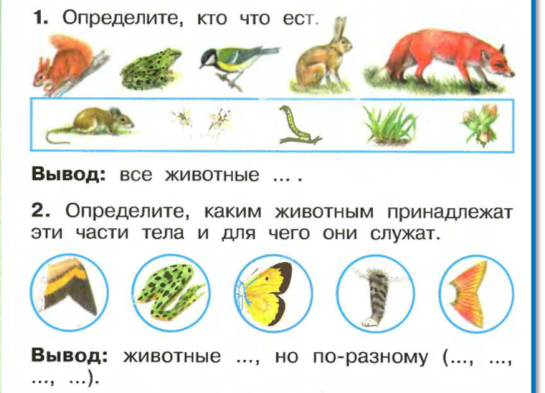 20.04.2020Беседа«Международный день Земли» Как живут животные? Убедимся, что животные – живые существа. Вспомните, как живут растения. Как животные появляются на свет, как они растут и развиваются, чем питаются.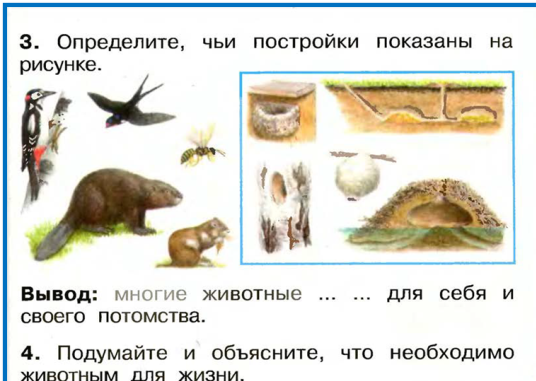 Животные – живые существа.Они растут,развиваются,приносят потомство.Животные питаются,передвигаются,строят жилища.Животным необходимы для жизни пища,воздух, вода, тепло и свет.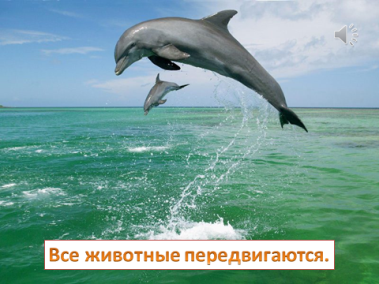 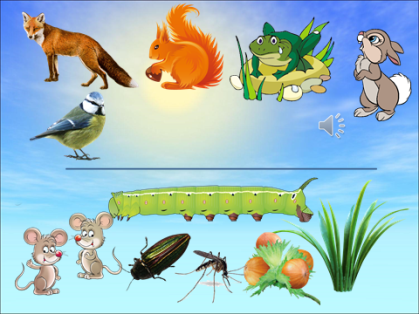 Посмотрите на картинку и подумайте кто чем питается?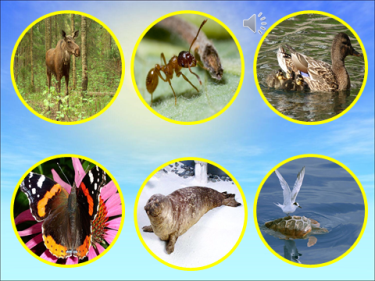 Посмотри на картинки и подумай , как могут передвигаться животные?Животные приносят потомство и заботятся о нем. Многие строят для своей семьи жилье.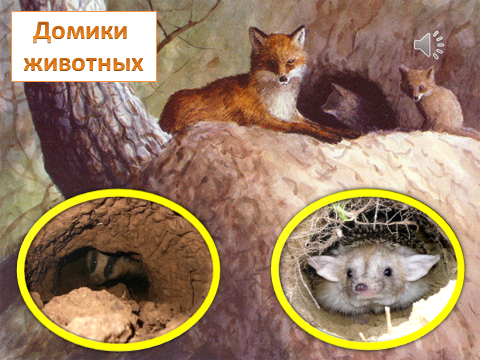 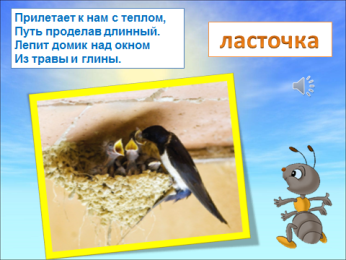 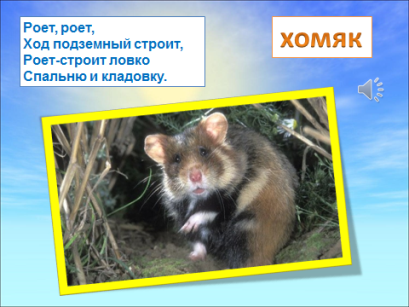 Отгадай загадки: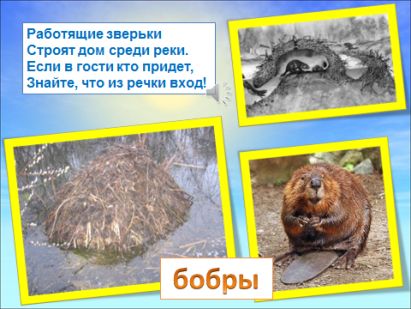 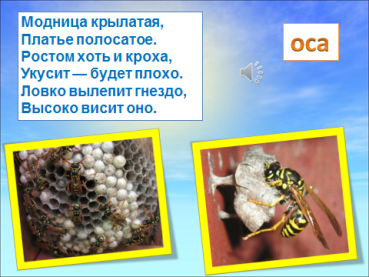 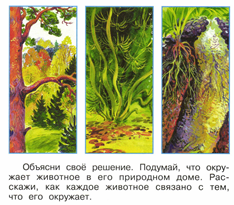 Как живут животные? Нарисуй животное, и помести каждое животное в его природный дом, наклей рисунки.21.04.2020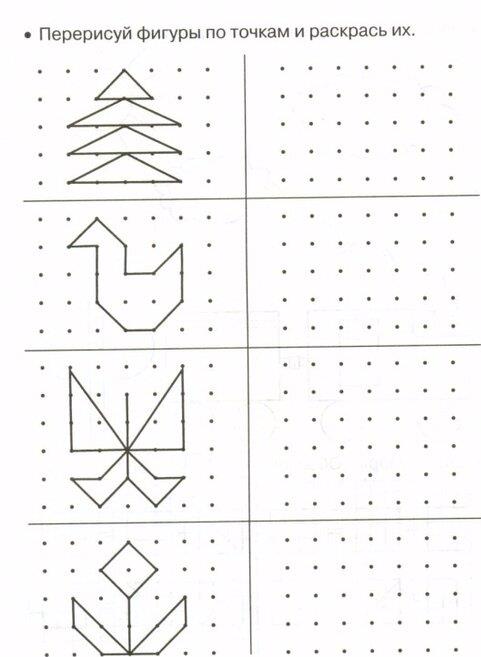 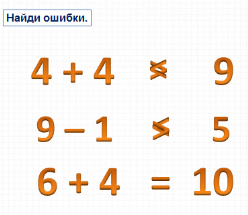 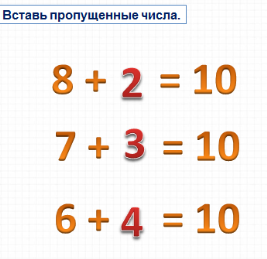 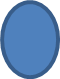 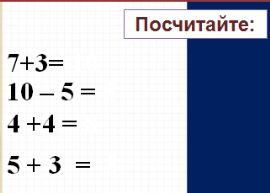 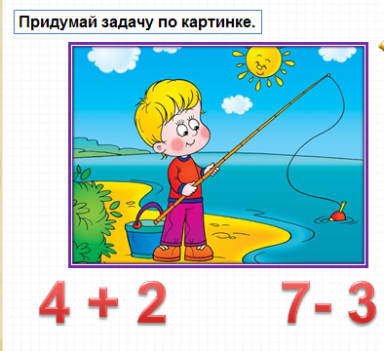 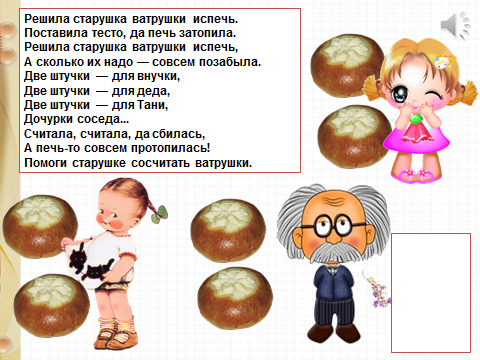 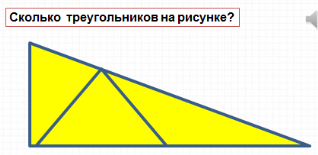 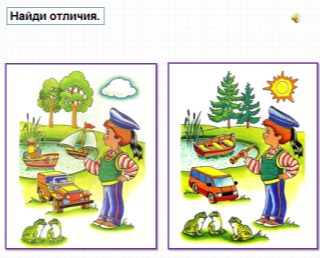 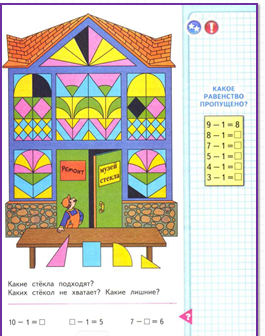 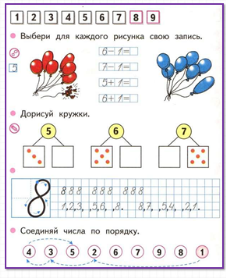 22.04.2020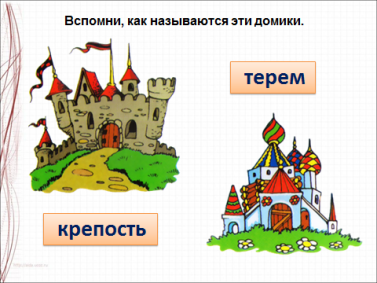 Рисование «Постройки в нашей жизни»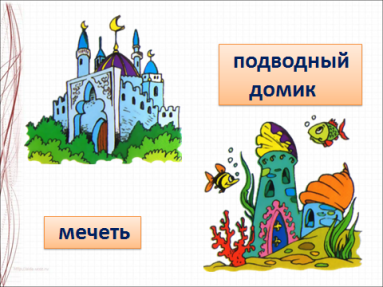 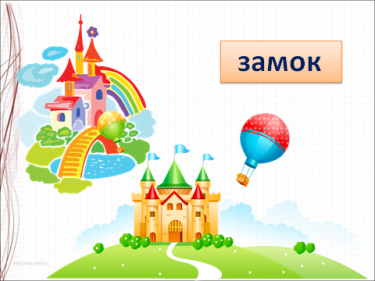 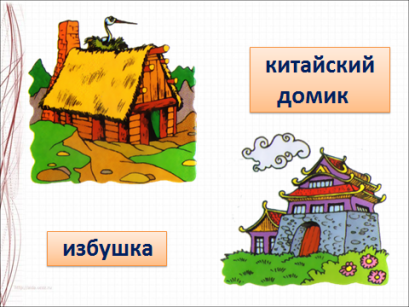 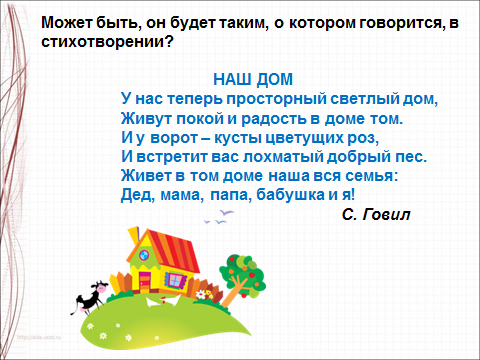 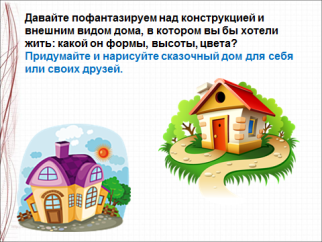 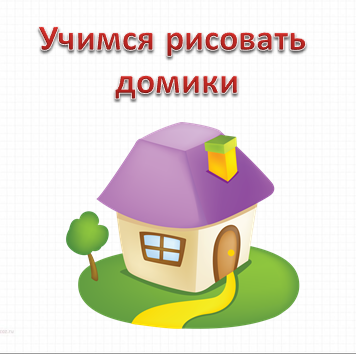 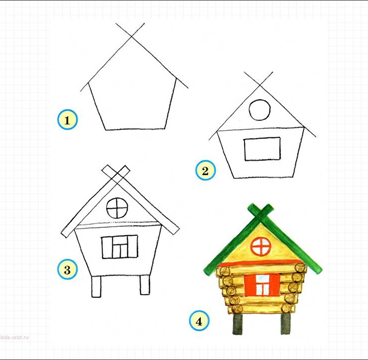 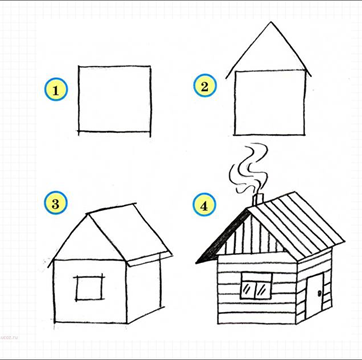 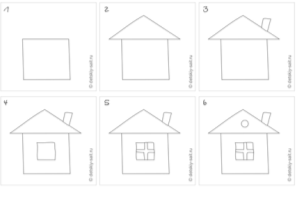 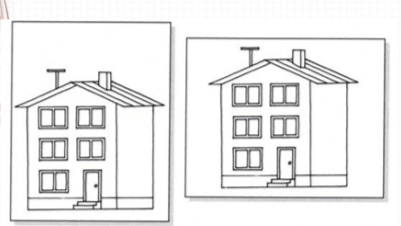 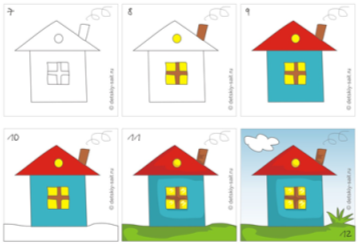 23.04.2020 «Худо тому, кто добра не делает ни кому» К.Ушинский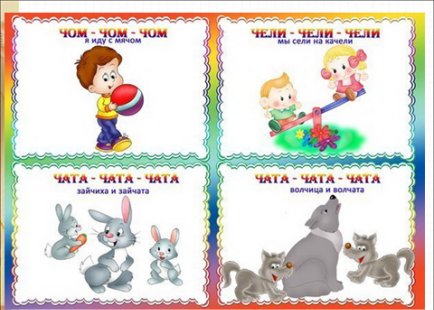 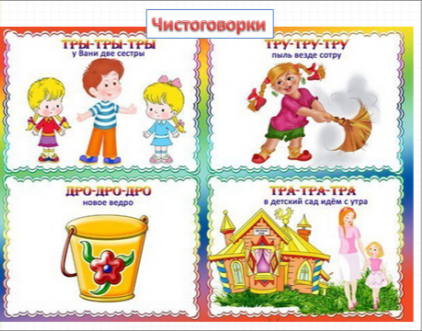 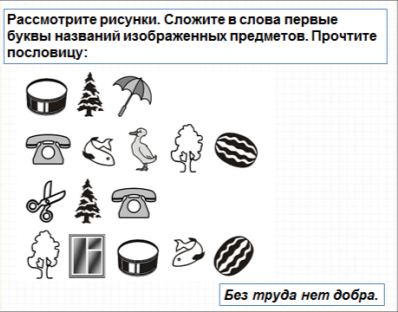 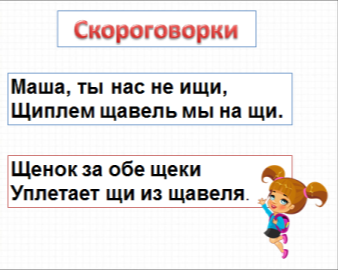 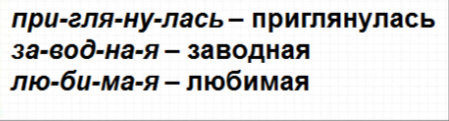 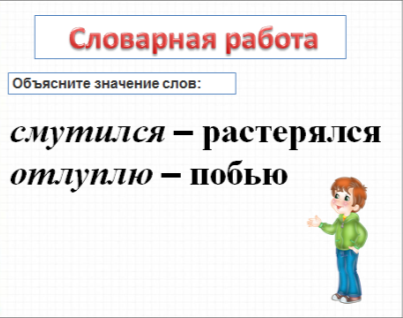 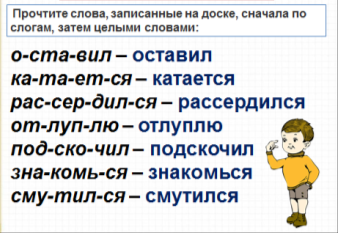 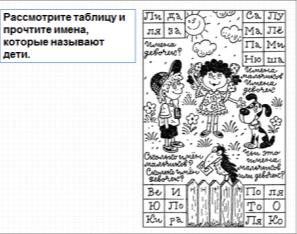 24.04.2020.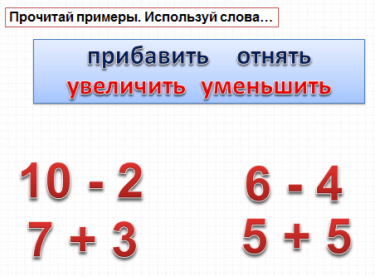 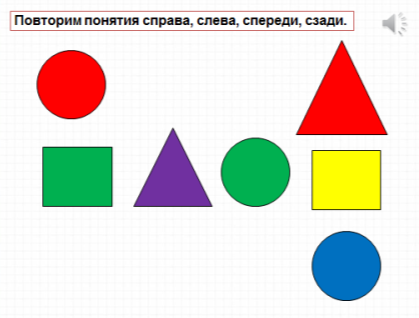 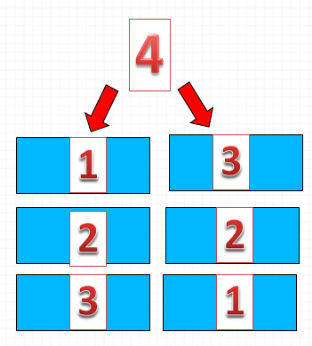 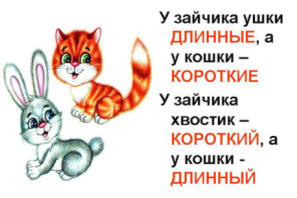 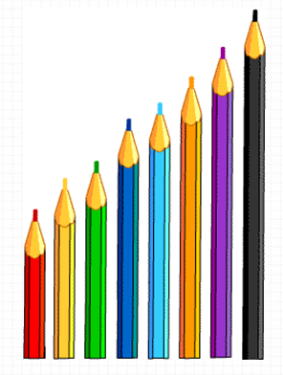 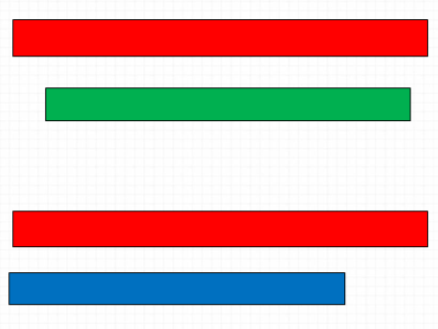 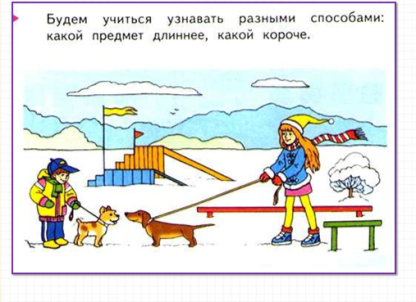 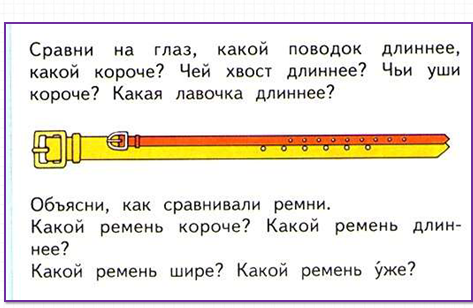 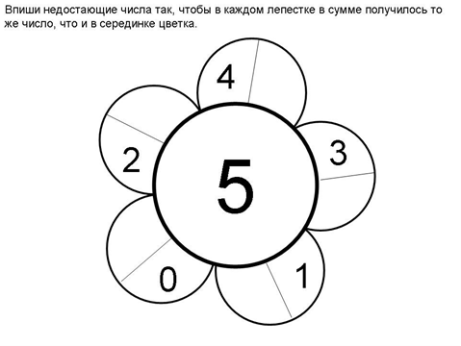 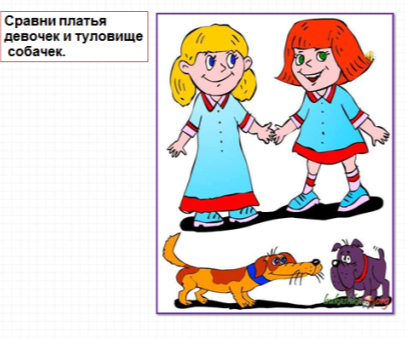 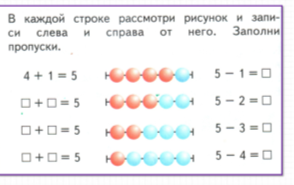 «Лепим пряники»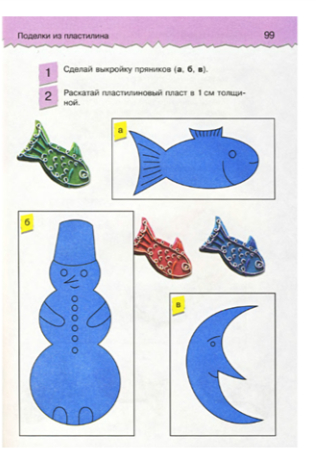 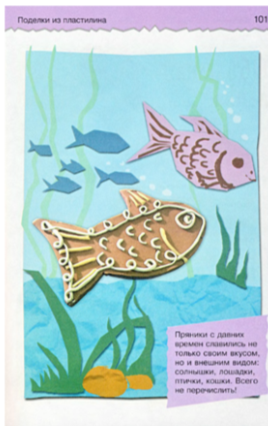 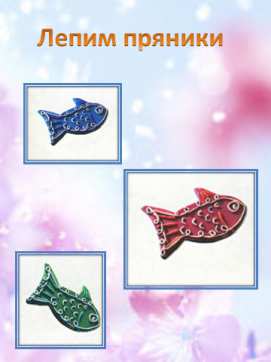 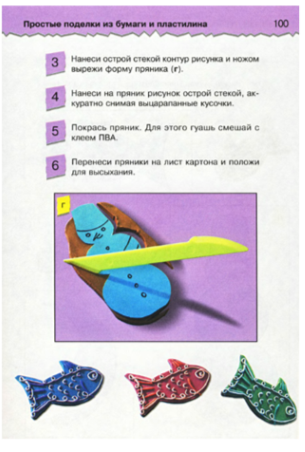 